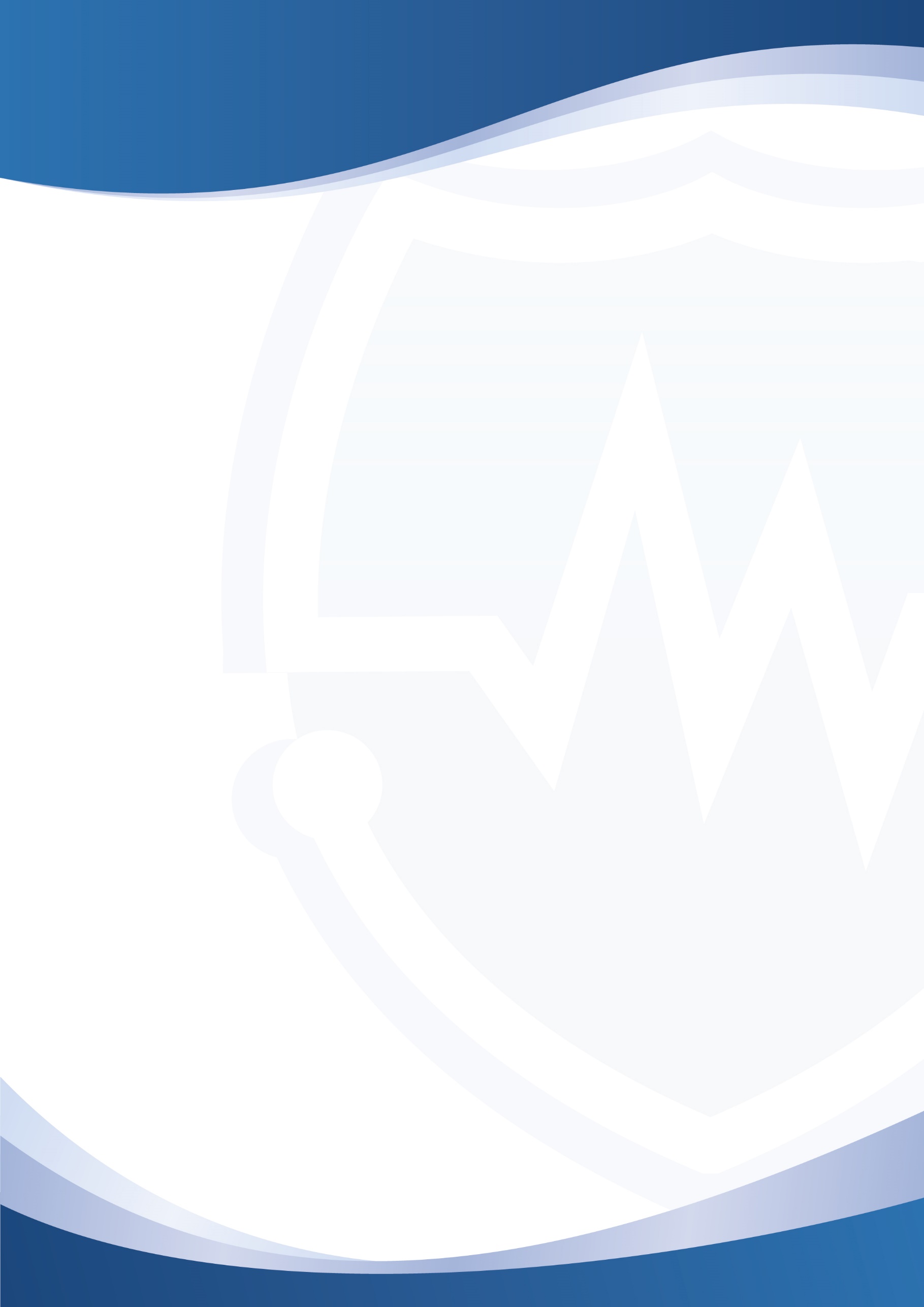 Higher Specialist Scientist EquivalenceTemplates for ApplicantsAppendix 1STAGE 1 SUMMARY MAPPING TEMPLATE HSS EQUIVALENCE.Appendix 2EXAMPLE EVIDENCE TO DEMONSTRATE HSS SoPsAppendix 3STAGE 2 DETAILED MAPPING TEMPLATE FOR PORTFOLIO SUBMISSIONVersion:1.0Date:January 2023Doc Ref:#028Review date:January 2027Version number           Purpose/Change       Author    Date1.0Final Document for publicationElaine JenkinsJanuary 2023AHCS Standard of ProficiencyLocation of Evidence in Stage 1 ApplicationPlease indicate where evidence demonstrating how the applicant meets the standard can be found in the accompanying documentation (e.g. CV; Job Description; Person Specification; References).Please include document title and page number/sDomain 1: Professional PracticeDomain 1: Professional PracticeStandard 1 - Practise with the professionalism expected of a Consultant Clinical ScientistStandard 2 – Ensure professionalism in working with peers and with service usersStandard 3 – Ensure professionalism in areas of governance and service accreditationStandard 4 – Direct the education and training of othersAHCS Standard of ProficiencyLocation of Evidence in Stage 1 ApplicationPlease indicate where evidence demonstrating how the applicant meets the standard can be found in the accompanying documentation (e.g. CV; Job Description; Person Specification; References).Please include document title and page number/sDomain 2: Scientific PracticeDomain 2: Scientific PracticeStandard 5 – Lead scientific servicesStandard 6 – Direct scientific validation and evaluationStandard 7 – Assure safety in the scientific settingDomain 3: Clinical PracticeDomain 3: Clinical PracticeStandard 8 – Ensure clinical relevance of scientific services providedStandard 9 – Deliver effective clinical servicesDomain 4: Research, Development and InnovationDomain 4: Research, Development and InnovationAHCS Standard of ProficiencyLocation of Evidence in Stage 1 ApplicationPlease indicate where evidence demonstrating how the applicant meets the standard can be found in the accompanying documentation (e.g. CV; Job Description; Person Specification; References).Please include document title and page number/sStandard 10 – Lead research, development and innovation in clinical priority areasStandard 11 – Evaluate research, development and innovation outcomes to improve scientific service provisionStandard 12 – Promote a culture of innovationStandard 13 – Assure research governanceDomain 5: Clinical LeadershipDomain 5: Clinical LeadershipStandard 14 – Ensure strategic leadershipStandard 15 – Ensure clinical scientific leadershipStandard 16 – Assure effective management of resourcesAHCS Standard of ProficiencyExample EvidenceProfessional PracticeProfessional PracticeStandard 2 – Ensure professionalism in working with peers and with service usersStandard 2 – Ensure professionalism in working with peers and with service users2.1 Lead a team to work effectively with senior colleagues in cross- professional settings and across organisational boundariesJob descriptionCurriculum vitaeAppraisals demonstrating effective team working360-degree feedbackAnonymised complaints/incident investigationsService review reports including patient and public inputPresentations to peers, conferences, patients and the public2.2 Lead a team to work in partnership with colleagues and other organisations in the best interest of patients, local communities and the wider populationJob descriptionCurriculum vitaeAppraisals demonstrating effective team working360-degree feedbackAnonymised complaints/incident investigationsService review reports including patient and public inputPresentations to peers, conferences, patients and the public2.3 Create a culture of openness with patients, their families, carers or representatives and colleagues, including if anything goes wrong; welcoming and listening to feedback and addressing concerns promptlyJob descriptionCurriculum vitaeAppraisals demonstrating effective team working360-degree feedbackAnonymised complaints/incident investigationsService review reports including patient and public inputPresentations to peers, conferences, patients and the public2.4 Communicate complex clinical scientific and technical information in a wide range of settings and formats, including to patients and the publicJob descriptionCurriculum vitaeAppraisals demonstrating effective team working360-degree feedbackAnonymised complaints/incident investigationsService review reports including patient and public inputPresentations to peers, conferences, patients and the public2.5 Liaise with peers, clinical users of the service, patients and the public on all aspects of service delivery to ensure that the service is fit for purposeJob descriptionCurriculum vitaeAppraisals demonstrating effective team working360-degree feedbackAnonymised complaints/incident investigationsService review reports including patient and public inputPresentations to peers, conferences, patients and the public2.6 Communicate research, innovation and development findings asJob descriptionCurriculum vitaeAppraisals demonstrating effective team working360-degree feedbackAnonymised complaints/incident investigationsService review reports including patient and public inputPresentations to peers, conferences, patients and the publicAHCS Standard of ProficiencyExample Evidenceappropriate, including peer reviewed journals and at national and international conferencesScientific PracticeScientific PracticeStandard 6 – Direct scientific validation and evaluationStandard 6 – Direct scientific validation and evaluation6.1 Ensure the clinical scientific validation of analytical results ensuring that complex investigations are accurately and critically evaluatedValidation report on a new techniqueExamples of consultant level adviceExamples of reports demonstrating an assessment of legislative complianceAdvice to employers on legislative complianceReport or business case on the implementation of a new technique demonstrating that it is evidence based and clinically effective.6.2 Provide consultant level clinical scientific advice, including interpretation of investigations and their outcomes, therapies and their implications for patient care and management, and recommendations for additional or more complex investigationsValidation report on a new techniqueExamples of consultant level adviceExamples of reports demonstrating an assessment of legislative complianceAdvice to employers on legislative complianceReport or business case on the implementation of a new technique demonstrating that it is evidence based and clinically effective.6.3 Provide scientific advice on legislative compliance in own specialist area of practiceValidation report on a new techniqueExamples of consultant level adviceExamples of reports demonstrating an assessment of legislative complianceAdvice to employers on legislative complianceReport or business case on the implementation of a new technique demonstrating that it is evidence based and clinically effective.6.4 Bring critical analysis to the practice of the clinical scientific specialism, ensuring that regular review of research and evidence is undertaken so that adaptation to practice can be made in a timely and cost effective mannerValidation report on a new techniqueExamples of consultant level adviceExamples of reports demonstrating an assessment of legislative complianceAdvice to employers on legislative complianceReport or business case on the implementation of a new technique demonstrating that it is evidence based and clinically effective.Clinical PracticeClinical PracticeStandard 8 – Ensure clinical relevance of scientific services providedStandard 8 – Ensure clinical relevance of scientific services providedAHCS Standard of ProficiencyExample Evidence8.1 Ensure highly developed and advanced clinical scientific expertise, advice and interpretation to the multi-professional clinical team and to patients, undertaking scientific responsibilities at a level of accountability similar to that of consultant doctors, but with the recognition that the overall clinical responsibility for patients resides with an accountable medical consultant or General PractitionerJob descriptionCurriculum VitaeIndividual patient case studies demonstrating expertise, including assessments, reports, advice to clinical colleaguesService review reports demonstrating quality improvementsService accreditation/certification against recognised standardsEvidence of contribution to a multidisciplinary clinical teamEvidence of clinical audits undertaken and resulting impact on service8.2 Lead high quality patient focused clinical scientific services that promote excellent patient outcomes, support patient involvement and engagement and continually seek to improve the safety and quality of NHS clinical scientific servicesJob descriptionCurriculum VitaeIndividual patient case studies demonstrating expertise, including assessments, reports, advice to clinical colleaguesService review reports demonstrating quality improvementsService accreditation/certification against recognised standardsEvidence of contribution to a multidisciplinary clinical teamEvidence of clinical audits undertaken and resulting impact on service8.3 Collaborate with colleagues across organisational boundaries to develop, promote and participate in a multi-professional approach to high quality patient care and managementJob descriptionCurriculum VitaeIndividual patient case studies demonstrating expertise, including assessments, reports, advice to clinical colleaguesService review reports demonstrating quality improvementsService accreditation/certification against recognised standardsEvidence of contribution to a multidisciplinary clinical teamEvidence of clinical audits undertaken and resulting impact on serviceResearch, Development and InnovationResearch, Development and Innovation10.1 Contribute at the highest level to the strategic development and direction of the organisation so that the added value of clinical science services and their impact on patient care is fully realisedResearch, Development and Innovation Strategy for the serviceRecord of grant applicationsAHCS Standard of ProficiencyExample EvidenceContribution to organisational research governance structuresPeer reviewed publicationsReport or business case on the implementation of a new technique demonstrating that it is evidence based and clinically effective.10.2 Lead and shape the application of advances in science, technology, research, innovation, especially in the area of genomics and personalised / precision medicine, and education to support continuous improvement of patient outcomesContribution to organisational research governance structuresPeer reviewed publicationsReport or business case on the implementation of a new technique demonstrating that it is evidence based and clinically effective.10.3 Through the initiation and translation of cutting edge scientific research and education, bring strategic direction, innovation and continuous improvement into practiceContribution to organisational research governance structuresPeer reviewed publicationsReport or business case on the implementation of a new technique demonstrating that it is evidence based and clinically effective.10.4 Promote safe and high quality care by ensuring that research and evidence based practice is at the vanguard of clinical scientific servicesContribution to organisational research governance structuresPeer reviewed publicationsReport or business case on the implementation of a new technique demonstrating that it is evidence based and clinically effective.Clinical LeadershipClinical LeadershipStandard 14 – Ensure strategic leadershipStandard 14 – Ensure strategic leadership14.1 Lead strategic service improvement across a broad service, demonstrating an ability to successfully initiate, manage and sustain change aimed at improving patient outcomesJob descriptionCurriculum VitaeStrategic business plans for a broad serviceService performance reviews against service objectivesAppraisals360 degree feedbackAHCS Standard of ProficiencyLocation of Evidence in PortfolioProfessional PracticeProfessional PracticeStandard 1 – Practise with the professionalism expected of a Consultant Clinical ScientistStandard 1 – Practise with the professionalism expected of a Consultant Clinical Scientist1.1 Demonstrate an understanding of Good Scientific Practice at Consultant Clinical Scientist level1.2	Comply with the codes of conduct of the Health and Care Professions Council; and the Academy for Healthcare Science1.3 Ensure that conduct at all times justifies the trust of patients andcolleagues and maintains the public’s trust in the scientific professionStandard 2 – Ensure professionalism in working with peers and with service usersStandard 2 – Ensure professionalism in working with peers and with service users2.1 Lead a team to work effectively with senior colleagues in cross- professional settings and across organisational boundaries2.2 Lead a team to work in partnership with colleagues and otherAHCS Standard of ProficiencyLocation of Evidence in Portfolioorganisations in the best interest of patients, local communities and the wider population2.3 Create a culture of openness with patients, their families, carers or representatives and colleagues, including if anything goes wrong; welcoming and listening to feedback and addressing concerns promptly2.4 Communicate complex clinical scientific and technical information in a wide range of settings and formats, including to patients and the public2.5 Liaise with peers, clinical users of the service, patients and the public on all aspects of service delivery to ensure that the service is fit for purpose2.6 Communicate research, innovation and development findings as appropriate, including peer reviewed journals and at national and international conferencesStandard 3 – Ensure professionalism in areas of governance and service accreditationStandard 3 – Ensure professionalism in areas of governance and service accreditation3.1 Assume overall accountability for ensuring compliance with the governance and risk management requirements for a broad scientific service3.2	Demonstrate a high level of professionalism in personalAHCS Standard of ProficiencyLocation of Evidence in Portfolioperformance including confidentiality, ethical standards and financial probity3.3 Ensure effective clinical governance of scientific services and personalpractice according to their organisation’s clinical governance policies3.4 Ensure the service meets service accreditation standards3.5 Ensure the formal reporting and recording of any adverse incidents is in line with organisational policy3.6 Investigate adverse events and complaints ensuring that lessons learnt are shared appropriately and that systems are put in place to minimize the risk or recurrenceStandard 4 – Direct the education and training of others4.1 Develop a strategic approach to the provision of appropriate training programmes for the breadth of the scientific workforce and contribute to training other groups of staff within healthcare4.2 Advise on national training requirements and curriculum for the breadth of training in the scientific workforceAHCS Standard of ProficiencyLocation of Evidence in Portfolio4.3 Evaluate and make provision for the teaching and training requirements of scientific staff, professional colleagues and users of the service4.4 Provide scientific staff with appropriate professional and personal development opportunities through robust appraisal processes, with access to appropriate training for their jobs and the line management support needed to succeed4.5 Participate in clinical scientific and technical teaching, training and assessment of peers, undergraduates, post-graduates and other healthcare professionals within relevant scientific areas of practice using effective methods of learner-centred feedback4.6 Develop and introduce teaching programmes in own area of specialist practice and continually evaluate and improve teaching and assessment activities using critical reflection4.7 Demonstrate personal training, skills and qualifications (where relevant) to provide high quality teaching, training, assessment and feedback4.8 Evaluate the quality of teaching and training provided and make recommendations for improvementAHCS Standard of ProficiencyLocation of Evidence in Portfolio  Scientific Practice  Scientific PracticeStandard 5 – Lead scientific servicesStandard 5 – Lead scientific services5.1 Assess the demand and specification for evolving scientific services with users, clinical colleagues and other relevant stakeholders5.2 Evaluate the scientific literature and other scientific sources and work with others to develop scientific and business cases for service improvement5.3 Lead a clinical scientific department offering a broad range of services and creating a culture of continuous improvement and innovation5.4 Provide a high level of scientific expertise to complex problems in own area of specialist practice5.5 Ensure that clinical scientific services are delivered with a commitment to excellent quality, safety, confidentiality, accountability, reliability, communication and professional and managerial integrityStandard 6 – Direct scientific validation and evaluationStandard 6 – Direct scientific validation and evaluation6.1 Ensure the clinical scientific validation of analytical results ensuring that complex investigations are accurately and critically evaluatedAHCS Standard of ProficiencyLocation of Evidence in Portfolio6.2 Provide consultant level clinical scientific advice, including interpretation of investigations and their outcomes, therapies and their implications for patient care and management, and recommendations for additional or more complex investigations6.3 Provide scientific advice on legislative compliance in own specialist area of practice6.4 Bring critical analysis to the practice of the clinical scientific specialism, ensuring that regular review of research and evidence is undertaken so that adaptation to practice can be made in a timely and cost effective mannerStandard 7 – Assure safety in the scientific settingStandard 7 – Assure safety in the scientific setting7.1 Ensure delivery of the highest standards of health & safety in the working environment7.2 Introduce and critically evaluate measures to identify, actively manage and reduce risk to patients7.3 Ensure services are delivered in clean and safe environments that are fit for purpose, based on national best practiceAHCS Standard of ProficiencyLocation of Evidence in Portfolio  Clinical Practice  Clinical PracticeStandard 8 – Ensure clinical relevance of scientific services providedStandard 8 – Ensure clinical relevance of scientific services provided8.1 Ensure highly developed and advanced clinical scientific expertise, advice and interpretation to the multi-professional clinical team and to patients, undertaking scientific responsibilities at a level of accountability similar to that of consultant doctors, but with the recognition that the overall clinical responsibility for patients resides with an accountable medical consultant or General Practitioner8.2	Lead high quality patient focused clinical scientific services that promote excellent patient outcomes, support patient involvement and engagement and continually seek to improve the safety and quality of NHS clinical scientific services8.3	Collaborate with colleagues across organisational boundaries to develop, promote and participate in a multi-professional approach to high quality patient care and managementStandard 9 – Deliver effective clinical servicesStandard 9 – Deliver effective clinical services9.1 Play a direct role in the management of complex patients, as part of a multi-professional team, including assessment of the patient’s relevant history, developing an investigation strategy, interpreting results and agreeing a management and treatment plan in partnership with the patient, medical staff and the rest of the multi professional teamAHCS Standard of ProficiencyLocation of Evidence in Portfolio9.2 In appropriate circumstances and within the context of particular and defined clinical circumstances, impart scientific results to and discuss with patients or their families, investigations, risks and outcomes that may be highly sensitive, emotive or have serious prognostic implications, recognising that the responsibility for the overall care of the patient rests with the accountable medical consultant or General Practitioner9.3 Respond positively to and promote new developments that enable patients to have greater access to information about their careResearch, Development and InnovationResearch, Development and InnovationStandard 10 – Lead research, development and innovation in clinical priority areasStandard 10 – Lead research, development and innovation in clinical priority areas10.1 Contribute at the highest level to the strategic development and direction of the organisation so that the added value of clinical science services and their impact on patient care is fully realised10.2 Lead and shape the application of advances in science, technology, research, innovation, especially in the area of genomics and personalisedAHCS Standard of ProficiencyLocation of Evidence in Portfolio/ precision medicine, and education to support continuous improvement of patient outcomes10.3 Through the initiation and translation of cutting edge scientific research and education, bring strategic direction, innovation and continuous improvement into practice10.4 Promote safe and high quality care by ensuring that cutting edge research and evidence based practice is at the vanguard of clinical scientific servicesStandard 11 – Evaluate research, development and innovation outcomes to improve scientific service provisionStandard 11 – Evaluate research, development and innovation outcomes to improve scientific service provision11.1 Develop and apply a strategy to optimise the impact of clinical audit to deliver outcome focused quality improvement programmes11.2 Continually improve the quality of clinical scientific services by directing and planning the introduction, evaluation and application of improved scientific and operational procedures11.3 Evaluate published research and innovation for patient benefit and make recommendations for improvements in the quality of services and patient outcomes based on theseAHCS Standard of ProficiencyLocation of Evidence in PortfolioStandard 12 – Promote a culture of innovationStandard 12 – Promote a culture of innovation12.1 Generate a culture that values and supports innovation and quality by promoting and stimulating research and innovation both within the service and across service boundaries12.2 Initiate and direct research and innovation programmes to completion, evaluate outcomes and amend service provision as appropriate12.3 Identify opportunities to innovate and create a culture where innovation flourishesStandard 13 – Assure research governanceStandard 13 – Assure research governance13.1 Design and lead a strategy to achieve and / or maintain service accreditation13.2 Ensure compliance with the NHS ethical and research governance frameworkClinical LeadershipClinical LeadershipStandard 14 – Ensure strategic leadershipStandard 14 – Ensure strategic leadership14.1 Lead strategic service improvement across a broad service, demonstratingAHCS Standard of ProficiencyLocation of Evidence in Portfolioan ability to successfully initiate, manage and sustain change aimed at improving patient outcomes14.2 Lead and motivate clinical scientific staff to ensure effective delivery and achievement of agreed service objectives in a changing healthcare environmentStandard 15 – Ensure clinical scientific leadershipStandard 15 – Ensure clinical scientific leadership15.1 Ensure scientific services reflect the needs and preferences of patients, their families, carers as well as the public health requirements of the populations they serve15.2 Direct the operation of a broad service to ensure compliance with local, national and internationally accepted standards and guidelines15.3 Participate in appropriate local regional, national and international scientific groups15.4 Play a leading role in appropriate local, regional, national and international clinical scientific groups15.5 Contribute to the activities of national professional bodies and the formulation of national/international guidelines on clinical, scientific, and safety issues relating to servicesAHCS Standard of ProficiencyLocation of Evidence in Portfolio15.6 Ensure that scientific services are delivered in accordance with recommendations for national screening programmes, diagnostic practice and health and safety guidance15.7 Ensure that engagement in the commissioning of scientific services is carried out with full compliance to good practiceStandard 16 – Assure effective management of resourcesStandard 16 – Assure effective management of resources16.1 Ensure that staff and non-staff resources are assessed and deployed to obtain the required high quality whilst offering best value for money